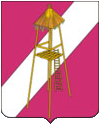 СОВЕТ СЕРГИЕВСКОГО СЕЛЬСКОГО ПОСЕЛЕНИЯКОРЕНОВСКОГО РАЙОНАРЕШЕНИЕ25 мая 2017 года                                                                                       № 180ст.СергиевскаяОб утверждении  отчета об исполнении бюджета Сергиевского сельского поселения Кореновского района за 2016 годРассмотрев и обсудив представленный главой Сергиевского сельского поселения Кореновского района отчет об исполнении бюджета Сергиевского сельского поселения Кореновского района за 2016 год, заключение контрольно-счетной палаты муниципального образования Кореновский район по результатам внешней проверки годового отчета от 23 мая 2017 года за № 76, заключение о результатах публичных слушаний Совет Сергиевского сельского поселения Кореновского района  р е ш и л :1. Утвердить отчет об исполнении бюджета Сергиевского сельского  поселения Кореновского района за 2016 год по доходам в сумме 22951,7 тыс. рублей, по расходам в сумме 21196,6 тыс. рублей с превышением доходов над расходами (профицит местного бюджета) в сумме 1755,2 тыс.рублей. 2. Настоящее решение подлежит опубликованию.3. Решение вступает в силу со дня его подписания.Исполняющий обязанностиГлавыСергиевского сельского поселенияКореновского района                                                                      Е.А. Горгоцкая